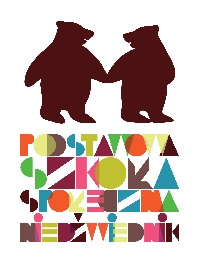  „KRAINA WIERSZEM MALOWANA”XIII KONKURS RECYTATORSKIpod hasłem:„Przez dziurkę od klucza”Są różne drzwi do różnych miejsc oraz różne dziurki od klucza. Zapraszamy Was do odkrycia tajemnic, schowanych za zamkniętymi drzwiami po tej i tamtej stronie. Będziecie mogli „opowiedzieć”, co tam zobaczycie:
o przyrodzie, zwierzętach, zagadkowych miejscach, niezwykłych zakamarkach i wyjątkowych postaciach, podejrzanych przez Was przez dziurkę od klucza.
REGULAMIN1. Konkurs jest przeznaczony dla dzieci pięcio i sześcioletnich.2. Zadaniem uczestników jest piękna recytacja  z pamięci wybranego wiersza  zgodnego z hasłem konkursu.3. Do konkursu prosimy zgłaszać nie więcej niż dwóch reprezentantów jednej placówki.4. W przypadku większej liczby chętnych, wewnętrzne eliminacje prosimy przeprowadzić we własnym zakresie.5. Nazwiska uczestników należy zgłosić do dnia 28 marca 2019 r.:mailem na adres:  sekretariat@szkolaniedzwiednik.plProsimy o podanie  następujących danych:imię i nazwisko dziecka,nazwę, adres i telefon przedszkola,autora i tytuł wiersza,nazwisko i imię nauczyciela przygotowującego uczestnika do konkursu.6. Warunkiem uczestnictwa jest wyrażenie zgody przez rodzica/ prawnego opiekuna dziecka na przetwarzanie danych osobowych na potrzeby konkursu.7. Konkurs odbędzie się w dniach 8 i 9 kwietnia 2019 od godziny 17.30 w Podstawowej Szkole Społecznej „Niedźwiednik”, na ul. Słowackiego 83. Uczestnicy będą występować przed zaproszoną Publicznością i w obecności Jury, powołanego przez Organizatora.8. Każdy członek Jury otrzyma kartę z nazwiskami uczestników ułożonymi alfabetycznie (kolejność wystąpień). Z grona Młodych Recytatorów wybierze i zaznaczy troje uczestników, których chciałby nagrodzić. Wygrają dzieci, które uzyskają największą liczbę głosów.9. Przy ocenie wystąpień będą brane pod uwagę następujące elementy:pamięciowe opanowanie tekstu, intonacja, wyrazistość, siła i ton głosu,umiejętność eksponowania nastroju i charakteryzowania bohaterów za pomocą modulacji głosu, gestów, mimiki, itp.Akceptujemy drobne rekwizyty,  proste kostiumy, wykonane według własnych pomysłów. Najważniejszą jakością ma być sama recytacja wiersza.10. Uroczyste rozdanie nagród odbędzie się 14 kwietnia 2019, w niedzielę, o godz.12.00 
w Podstawowej Szkole Społecznej „Niedźwiednik”, na ulicy Słowackiego 83 (o wynikach konkursu powiadomimy  12 kwietnia 2019 na stronie internetowej Organizatora www.szkolaniedzwiednik.pl)11. Nagrody:nagrody rzeczowe dla laureatów,pamiątkowe dyplomy oraz niespodzianka dla wszystkich uczestników.	Organizatorzy:Marzena Kotecka - AdamarczukPatrycja Bojarowska - Łuczak